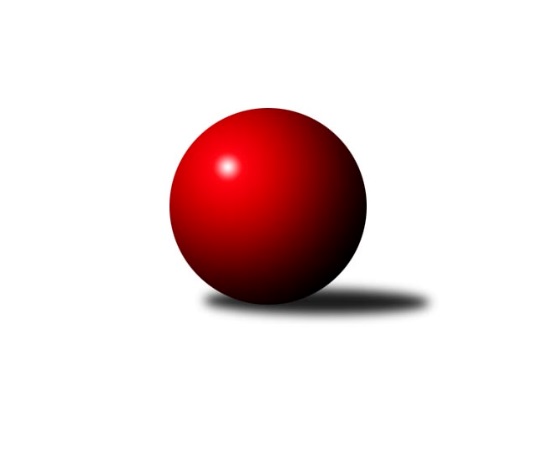 Č.21Ročník 2021/2022	15.5.2024 Krajský přebor Ústeckého kraje 2021/2022Statistika 21. kolaTabulka družstev:		družstvo	záp	výh	rem	proh	skore	sety	průměr	body	plné	dorážka	chyby	1.	TJ Elektrárny Kadaň B	19	14	0	5	98.5 : 53.5 	(130.5 : 97.5)	2459	28	1723	736	44.9	2.	KO Česká Kamenice	19	12	3	4	103.5 : 48.5 	(145.5 : 82.5)	2483	27	1729	754	42.1	3.	Sokol Spořice	19	12	1	6	88.0 : 64.0 	(134.5 : 93.5)	2448	25	1702	746	47.3	4.	SKK Podbořany B	19	10	2	7	77.0 : 75.0 	(111.5 : 116.5)	2408	22	1701	706	47.2	5.	TJ Teplice Letná B	19	10	1	8	78.0 : 74.0 	(117.0 : 111.0)	2432	21	1722	710	49.5	6.	Sokol Ústí nad Labem	20	10	1	9	81.5 : 78.5 	(119.5 : 120.5)	2432	21	1703	729	51.9	7.	TJ Lokomotiva Žatec	19	9	0	10	76.5 : 75.5 	(118.5 : 109.5)	2408	18	1702	707	47.6	8.	SKK Bílina	19	8	1	10	74.5 : 77.5 	(120.5 : 107.5)	2435	17	1703	731	45.6	9.	TJ Lokomotiva Ústí n. L. C	19	8	0	11	73.5 : 78.5 	(104.0 : 124.0)	2418	16	1695	723	52.1	10.	TJ VTŽ Chomutov B	19	5	2	12	53.5 : 98.5 	(90.5 : 137.5)	2364	12	1683	681	58.3	11.	SK Verneřice B	19	0	3	16	35.5 : 116.5 	(68.0 : 160.0)	2242	3	1594	648	65.7Tabulka doma:		družstvo	záp	výh	rem	proh	skore	sety	průměr	body	maximum	minimum	1.	TJ Elektrárny Kadaň B	9	9	0	0	58.5 : 13.5 	(72.0 : 36.0)	2534	18	2614	2431	2.	SKK Podbořany B	10	9	0	1	53.5 : 26.5 	(71.0 : 49.0)	2588	18	2643	2499	3.	KO Česká Kamenice	9	8	1	0	58.5 : 13.5 	(76.0 : 32.0)	2452	17	2529	2381	4.	Sokol Ústí nad Labem	10	8	1	1	53.5 : 26.5 	(64.0 : 56.0)	2394	17	2489	2290	5.	Sokol Spořice	9	7	0	2	46.5 : 25.5 	(71.5 : 36.5)	2369	14	2439	2261	6.	TJ Lokomotiva Žatec	10	7	0	3	49.0 : 31.0 	(73.0 : 47.0)	2524	14	2597	2378	7.	TJ Teplice Letná B	10	6	1	3	46.5 : 33.5 	(64.5 : 55.5)	2518	13	2603	2383	8.	TJ Lokomotiva Ústí n. L. C	10	6	0	4	47.0 : 33.0 	(58.5 : 61.5)	2521	12	2623	2428	9.	SKK Bílina	9	4	1	4	41.5 : 30.5 	(67.0 : 41.0)	2467	9	2586	2371	10.	TJ VTŽ Chomutov B	9	3	1	5	28.0 : 44.0 	(47.5 : 60.5)	2370	7	2474	2273	11.	SK Verneřice B	10	0	2	8	21.5 : 58.5 	(42.0 : 78.0)	2353	2	2463	2275Tabulka venku:		družstvo	záp	výh	rem	proh	skore	sety	průměr	body	maximum	minimum	1.	Sokol Spořice	10	5	1	4	41.5 : 38.5 	(63.0 : 57.0)	2456	11	2548	2304	2.	KO Česká Kamenice	10	4	2	4	45.0 : 35.0 	(69.5 : 50.5)	2486	10	2604	2337	3.	TJ Elektrárny Kadaň B	10	5	0	5	40.0 : 40.0 	(58.5 : 61.5)	2452	10	2580	2197	4.	TJ Teplice Letná B	9	4	0	5	31.5 : 40.5 	(52.5 : 55.5)	2422	8	2605	2245	5.	SKK Bílina	10	4	0	6	33.0 : 47.0 	(53.5 : 66.5)	2432	8	2562	2248	6.	TJ VTŽ Chomutov B	10	2	1	7	25.5 : 54.5 	(43.0 : 77.0)	2364	5	2516	2192	7.	TJ Lokomotiva Žatec	9	2	0	7	27.5 : 44.5 	(45.5 : 62.5)	2395	4	2543	2281	8.	TJ Lokomotiva Ústí n. L. C	9	2	0	7	26.5 : 45.5 	(45.5 : 62.5)	2407	4	2628	2293	9.	SKK Podbořany B	9	1	2	6	23.5 : 48.5 	(40.5 : 67.5)	2387	4	2611	2272	10.	Sokol Ústí nad Labem	10	2	0	8	28.0 : 52.0 	(55.5 : 64.5)	2436	4	2548	2302	11.	SK Verneřice B	9	0	1	8	14.0 : 58.0 	(26.0 : 82.0)	2230	1	2392	1978Tabulka podzimní části:		družstvo	záp	výh	rem	proh	skore	sety	průměr	body	doma	venku	1.	KO Česká Kamenice	10	7	2	1	57.0 : 23.0 	(75.0 : 45.0)	2494	16 	6 	1 	0 	1 	1 	1	2.	Sokol Spořice	10	7	1	2	50.0 : 30.0 	(72.5 : 47.5)	2423	15 	4 	0 	1 	3 	1 	1	3.	TJ Elektrárny Kadaň B	10	6	0	4	47.0 : 33.0 	(66.5 : 53.5)	2425	12 	3 	0 	0 	3 	0 	4	4.	TJ Teplice Letná B	10	6	0	4	44.0 : 36.0 	(63.5 : 56.5)	2456	12 	4 	0 	2 	2 	0 	2	5.	SKK Bílina	10	5	1	4	41.5 : 38.5 	(64.0 : 56.0)	2432	11 	2 	1 	2 	3 	0 	2	6.	TJ VTŽ Chomutov B	10	5	1	4	39.5 : 40.5 	(58.5 : 61.5)	2350	11 	3 	1 	1 	2 	0 	3	7.	Sokol Ústí nad Labem	10	5	0	5	40.5 : 39.5 	(62.0 : 58.0)	2439	10 	5 	0 	1 	0 	0 	4	8.	SKK Podbořany B	10	5	0	5	35.5 : 44.5 	(56.0 : 64.0)	2389	10 	4 	0 	1 	1 	0 	4	9.	TJ Lokomotiva Ústí n. L. C	10	4	0	6	38.5 : 41.5 	(56.0 : 64.0)	2392	8 	2 	0 	2 	2 	0 	4	10.	TJ Lokomotiva Žatec	10	2	0	8	28.5 : 51.5 	(51.0 : 69.0)	2395	4 	1 	0 	3 	1 	0 	5	11.	SK Verneřice B	10	0	1	9	18.0 : 62.0 	(35.0 : 85.0)	2256	1 	0 	0 	5 	0 	1 	4Tabulka jarní části:		družstvo	záp	výh	rem	proh	skore	sety	průměr	body	doma	venku	1.	TJ Elektrárny Kadaň B	9	8	0	1	51.5 : 20.5 	(64.0 : 44.0)	2545	16 	6 	0 	0 	2 	0 	1 	2.	TJ Lokomotiva Žatec	9	7	0	2	48.0 : 24.0 	(67.5 : 40.5)	2456	14 	6 	0 	0 	1 	0 	2 	3.	SKK Podbořany B	9	5	2	2	41.5 : 30.5 	(55.5 : 52.5)	2466	12 	5 	0 	0 	0 	2 	2 	4.	KO Česká Kamenice	9	5	1	3	46.5 : 25.5 	(70.5 : 37.5)	2474	11 	2 	0 	0 	3 	1 	3 	5.	Sokol Ústí nad Labem	10	5	1	4	41.0 : 39.0 	(57.5 : 62.5)	2423	11 	3 	1 	0 	2 	0 	4 	6.	Sokol Spořice	9	5	0	4	38.0 : 34.0 	(62.0 : 46.0)	2460	10 	3 	0 	1 	2 	0 	3 	7.	TJ Teplice Letná B	9	4	1	4	34.0 : 38.0 	(53.5 : 54.5)	2428	9 	2 	1 	1 	2 	0 	3 	8.	TJ Lokomotiva Ústí n. L. C	9	4	0	5	35.0 : 37.0 	(48.0 : 60.0)	2487	8 	4 	0 	2 	0 	0 	3 	9.	SKK Bílina	9	3	0	6	33.0 : 39.0 	(56.5 : 51.5)	2443	6 	2 	0 	2 	1 	0 	4 	10.	SK Verneřice B	9	0	2	7	17.5 : 54.5 	(33.0 : 75.0)	2247	2 	0 	2 	3 	0 	0 	4 	11.	TJ VTŽ Chomutov B	9	0	1	8	14.0 : 58.0 	(32.0 : 76.0)	2379	1 	0 	0 	4 	0 	1 	4 Zisk bodů pro družstvo:		jméno hráče	družstvo	body	zápasy	v %	dílčí body	sety	v %	1.	Štefan Kutěra 	Sokol Spořice 	15	/	19	(79%)	30	/	38	(79%)	2.	Karel Kühnel 	KO Česká Kamenice 	15	/	19	(79%)	27.5	/	38	(72%)	3.	Horst Schmiedl 	Sokol Spořice 	14	/	19	(74%)	25.5	/	38	(67%)	4.	Miloš Martínek 	KO Česká Kamenice 	13.5	/	18	(75%)	24.5	/	36	(68%)	5.	Zdeněk Ptáček st.	TJ Lokomotiva Žatec 	13.5	/	19	(71%)	25.5	/	38	(67%)	6.	Barbora Ambrová 	TJ Elektrárny Kadaň B 	13	/	18	(72%)	26	/	36	(72%)	7.	Petr Bílek 	Sokol Ústí nad Labem 	12	/	12	(100%)	21.5	/	24	(90%)	8.	Jan Zeman 	TJ Lokomotiva Ústí n. L. C 	12	/	13	(92%)	22	/	26	(85%)	9.	Tomáš Malec 	KO Česká Kamenice 	12	/	16	(75%)	24	/	32	(75%)	10.	Zuzana Tiličková 	TJ Lokomotiva Ústí n. L. C 	12	/	16	(75%)	17	/	32	(53%)	11.	Petr Andres 	Sokol Spořice 	12	/	17	(71%)	24	/	34	(71%)	12.	Lubomír Ptáček 	TJ Lokomotiva Žatec 	12	/	17	(71%)	23	/	34	(68%)	13.	Kateřina Ambrová 	TJ Elektrárny Kadaň B 	12	/	18	(67%)	20	/	36	(56%)	14.	Zdeněk Vítr 	SKK Bílina 	11	/	15	(73%)	21.5	/	30	(72%)	15.	Josef Jiřinský 	TJ Teplice Letná B 	11	/	15	(73%)	21	/	30	(70%)	16.	Zdeněk Rauner 	TJ Lokomotiva Ústí n. L. C 	11	/	18	(61%)	21	/	36	(58%)	17.	Tomáš Čecháček 	TJ Teplice Letná B 	10.5	/	17	(62%)	19.5	/	34	(57%)	18.	Karel Bouša 	TJ Teplice Letná B 	10.5	/	19	(55%)	18.5	/	38	(49%)	19.	Petr Kunt ml.	Sokol Ústí nad Labem 	10.5	/	19	(55%)	17	/	38	(45%)	20.	Oldřich Lukšík st.	Sokol Spořice 	10	/	13	(77%)	20	/	26	(77%)	21.	David Bouša 	TJ Teplice Letná B 	10	/	16	(63%)	20	/	32	(63%)	22.	Lukáš Uhlíř 	SKK Bílina 	10	/	17	(59%)	20	/	34	(59%)	23.	Petr Šmelhaus 	KO Česká Kamenice 	9.5	/	15	(63%)	21	/	30	(70%)	24.	Robert Ambra 	TJ Elektrárny Kadaň B 	9.5	/	18	(53%)	19.5	/	36	(54%)	25.	Karel Beran 	KO Česká Kamenice 	9	/	11	(82%)	16.5	/	22	(75%)	26.	Bára Zemanová 	SKK Podbořany B 	9	/	11	(82%)	12.5	/	22	(57%)	27.	Martin Vích 	SKK Bílina 	9	/	15	(60%)	19	/	30	(63%)	28.	Zdeněk Hošek 	TJ Elektrárny Kadaň B 	9	/	16	(56%)	16.5	/	32	(52%)	29.	Petr Staněk 	Sokol Ústí nad Labem 	9	/	17	(53%)	21.5	/	34	(63%)	30.	Jiří Pavelka 	SKK Bílina 	9	/	19	(47%)	17.5	/	38	(46%)	31.	Nela Šuterová 	SKK Podbořany B 	8	/	10	(80%)	17	/	20	(85%)	32.	Vladislav Krusman 	SKK Podbořany B 	8	/	18	(44%)	18.5	/	36	(51%)	33.	Jindřich Formánek 	TJ Teplice Letná B 	8	/	18	(44%)	16	/	36	(44%)	34.	Iveta Ptáčková 	TJ Lokomotiva Žatec 	8	/	19	(42%)	14.5	/	38	(38%)	35.	Jan Ambra 	TJ Elektrárny Kadaň B 	7.5	/	8	(94%)	14	/	16	(88%)	36.	Martin Čecho 	SKK Bílina 	7.5	/	13	(58%)	14	/	26	(54%)	37.	Kamil Srkal 	SKK Podbořany B 	7.5	/	13	(58%)	13	/	26	(50%)	38.	Antonín Onderka 	TJ Elektrárny Kadaň B 	7.5	/	16	(47%)	12.5	/	32	(39%)	39.	Leona Radová 	TJ VTŽ Chomutov B 	7	/	11	(64%)	11.5	/	22	(52%)	40.	Václav Tajbl st.	TJ Lokomotiva Žatec 	7	/	13	(54%)	13.5	/	26	(52%)	41.	Jiří Jarolím 	TJ Lokomotiva Žatec 	7	/	16	(44%)	14	/	32	(44%)	42.	Zbyněk Vytiska 	TJ VTŽ Chomutov B 	7	/	16	(44%)	14	/	32	(44%)	43.	Ladislav Moravec 	SK Verneřice B 	7	/	17	(41%)	14.5	/	34	(43%)	44.	David Chýlek 	KO Česká Kamenice 	7	/	19	(37%)	14	/	38	(37%)	45.	Ondřej Šmíd 	TJ VTŽ Chomutov B 	6	/	9	(67%)	10	/	18	(56%)	46.	Marcela Bořutová 	TJ Lokomotiva Ústí n. L. C 	6	/	10	(60%)	11	/	20	(55%)	47.	Daniel Žemlička 	SK Verneřice B 	6	/	11	(55%)	10	/	22	(45%)	48.	Nataša Triščová 	TJ Elektrárny Kadaň B 	6	/	11	(55%)	10	/	22	(45%)	49.	Šárka Uhlíková 	TJ Lokomotiva Žatec 	6	/	14	(43%)	17	/	28	(61%)	50.	Slavomír Suchý 	TJ Lokomotiva Ústí n. L. C 	6	/	14	(43%)	13	/	28	(46%)	51.	Jindřich Wolf 	Sokol Ústí nad Labem 	6	/	16	(38%)	10.5	/	32	(33%)	52.	Radek Goldšmíd 	SKK Podbořany B 	6	/	18	(33%)	19	/	36	(53%)	53.	Petr Kunt st.	Sokol Ústí nad Labem 	6	/	18	(33%)	15	/	36	(42%)	54.	Milan Šmejkal 	TJ VTŽ Chomutov B 	5.5	/	17	(32%)	15	/	34	(44%)	55.	Jaroslav Seifert 	TJ Elektrárny Kadaň B 	5	/	6	(83%)	10	/	12	(83%)	56.	Josef Málek 	Sokol Ústí nad Labem 	5	/	7	(71%)	11	/	14	(79%)	57.	Vladislav Janda 	KO Česká Kamenice 	5	/	8	(63%)	11.5	/	16	(72%)	58.	Lenka Nováková 	TJ VTŽ Chomutov B 	5	/	9	(56%)	9.5	/	18	(53%)	59.	Pavel Stupka 	SKK Podbořany B 	5	/	10	(50%)	9	/	20	(45%)	60.	Filip Prokeš 	TJ VTŽ Chomutov B 	5	/	16	(31%)	7.5	/	32	(23%)	61.	Pavlína Sekyrová 	SK Verneřice B 	5	/	19	(26%)	15	/	38	(39%)	62.	Jan Chvátal 	KO Česká Kamenice 	4.5	/	8	(56%)	6.5	/	16	(41%)	63.	Rudolf Březina 	TJ Teplice Letná B 	4	/	5	(80%)	7	/	10	(70%)	64.	Milan Schoř 	Sokol Ústí nad Labem 	4	/	7	(57%)	8	/	14	(57%)	65.	Josef Šíma 	SKK Bílina 	4	/	8	(50%)	9	/	16	(56%)	66.	Kryštof Turek 	SKK Podbořany B 	4	/	9	(44%)	9	/	18	(50%)	67.	Pavlína Černíková 	SKK Bílina 	4	/	9	(44%)	6.5	/	18	(36%)	68.	Lukáš Zítka 	SK Verneřice B 	4	/	10	(40%)	8	/	20	(40%)	69.	Petr Kuneš 	Sokol Ústí nad Labem 	4	/	12	(33%)	8	/	24	(33%)	70.	Václav Kordulík 	Sokol Spořice 	4	/	14	(29%)	8.5	/	28	(30%)	71.	Jiří Wetzler 	Sokol Spořice 	4	/	19	(21%)	13	/	38	(34%)	72.	Zdenek Ramajzl 	TJ Lokomotiva Ústí n. L. C 	3.5	/	19	(18%)	7	/	38	(18%)	73.	Jitka Jindrová 	Sokol Spořice 	3	/	5	(60%)	5.5	/	10	(55%)	74.	Vlastimil Heryšer 	SKK Podbořany B 	3	/	6	(50%)	5.5	/	12	(46%)	75.	Ladislav Elis ml.	SK Verneřice B 	3	/	6	(50%)	5	/	12	(42%)	76.	Zdeněk Ptáček ml.	TJ Lokomotiva Žatec 	3	/	7	(43%)	6	/	14	(43%)	77.	Monika Radová 	TJ VTŽ Chomutov B 	3	/	12	(25%)	10	/	24	(42%)	78.	Jitka Šálková 	SKK Bílina 	3	/	13	(23%)	11	/	26	(42%)	79.	Alexandr Moróc 	TJ Lokomotiva Ústí n. L. C 	3	/	14	(21%)	6	/	28	(21%)	80.	Marek Půta 	SKK Podbořany B 	2.5	/	5	(50%)	5	/	10	(50%)	81.	Kamila Ledwoňová 	SK Verneřice B 	2.5	/	9	(28%)	4.5	/	18	(25%)	82.	Jan Čermák 	TJ Lokomotiva Žatec 	2	/	3	(67%)	4	/	6	(67%)	83.	Pavel Nováček 	Sokol Ústí nad Labem 	2	/	3	(67%)	2	/	6	(33%)	84.	Milan Hnilica 	TJ Teplice Letná B 	2	/	7	(29%)	5	/	14	(36%)	85.	Jan Brhlík st.	TJ Teplice Letná B 	2	/	8	(25%)	6	/	16	(38%)	86.	Rudolf Tesařík 	TJ VTŽ Chomutov B 	2	/	12	(17%)	8	/	24	(33%)	87.	Miroslav Zítka 	SK Verneřice B 	2	/	12	(17%)	5	/	24	(21%)	88.	Jitka Váňová 	TJ VTŽ Chomutov B 	1	/	1	(100%)	2	/	2	(100%)	89.	Petr Vokálek 	Sokol Spořice 	1	/	1	(100%)	2	/	2	(100%)	90.	Jana Černíková 	SKK Bílina 	1	/	1	(100%)	2	/	2	(100%)	91.	Jiří Kyral 	Sokol Ústí nad Labem 	1	/	1	(100%)	2	/	2	(100%)	92.	Kristýna Vorlická 	TJ Lokomotiva Ústí n. L. C 	1	/	1	(100%)	1	/	2	(50%)	93.	Milan Mestek 	Sokol Spořice 	1	/	2	(50%)	3	/	4	(75%)	94.	Tomáš Zahálka 	TJ Lokomotiva Ústí n. L. C 	1	/	2	(50%)	2	/	4	(50%)	95.	Michal Baša 	SKK Podbořany B 	1	/	2	(50%)	2	/	4	(50%)	96.	Zdeněk Novák 	TJ VTŽ Chomutov B 	1	/	2	(50%)	1	/	4	(25%)	97.	Jaroslav Vorlický 	TJ Lokomotiva Ústí n. L. C 	1	/	3	(33%)	2	/	6	(33%)	98.	Jitka Sottnerová 	TJ Lokomotiva Ústí n. L. C 	1	/	3	(33%)	2	/	6	(33%)	99.	Ladislav Mandinec 	SKK Podbořany B 	1	/	7	(14%)	1	/	14	(7%)	100.	David Sekyra 	SK Verneřice B 	1	/	8	(13%)	4	/	16	(25%)	101.	Michal Horňák 	TJ Teplice Letná B 	0	/	1	(0%)	1	/	2	(50%)	102.	Pavel Vacinek 	TJ Lokomotiva Žatec 	0	/	1	(0%)	1	/	2	(50%)	103.	Martin Soukup 	TJ Teplice Letná B 	0	/	1	(0%)	1	/	2	(50%)	104.	Gustav Marenčák 	Sokol Spořice 	0	/	1	(0%)	1	/	2	(50%)	105.	Jindřich Hruška 	TJ Teplice Letná B 	0	/	1	(0%)	0	/	2	(0%)	106.	Milan Wundrawitz 	Sokol Ústí nad Labem 	0	/	1	(0%)	0	/	2	(0%)	107.	Jiřina Kařízková 	Sokol Spořice 	0	/	1	(0%)	0	/	2	(0%)	108.	Kristýna Ausbuherová 	SKK Podbořany B 	0	/	1	(0%)	0	/	2	(0%)	109.	Květuše Strachoňová 	TJ Lokomotiva Ústí n. L. C 	0	/	1	(0%)	0	/	2	(0%)	110.	Ladislav Čecháček 	TJ Teplice Letná B 	0	/	1	(0%)	0	/	2	(0%)	111.	Veronika Šílová 	SKK Bílina 	0	/	1	(0%)	0	/	2	(0%)	112.	Pavla Vacinková 	TJ Lokomotiva Žatec 	0	/	1	(0%)	0	/	2	(0%)	113.	Martin Pokorný 	TJ Teplice Letná B 	0	/	2	(0%)	2	/	4	(50%)	114.	Lada Strnadová 	TJ Elektrárny Kadaň B 	0	/	2	(0%)	1	/	4	(25%)	115.	Zdeněk Ausbuher 	SKK Podbořany B 	0	/	2	(0%)	0	/	4	(0%)	116.	Jan Tůma 	TJ VTŽ Chomutov B 	0	/	2	(0%)	0	/	4	(0%)	117.	Vlastimil Procházka 	SKK Podbořany B 	0	/	2	(0%)	0	/	4	(0%)	118.	Ladislav Elis st.	SK Verneřice B 	0	/	2	(0%)	0	/	4	(0%)	119.	Milan Černý 	Sokol Spořice 	0	/	3	(0%)	2	/	6	(33%)	120.	Michaela Pěničková 	SK Verneřice B 	0	/	3	(0%)	0	/	6	(0%)	121.	Jaroslav Filip 	TJ Teplice Letná B 	0	/	3	(0%)	0	/	6	(0%)	122.	Veronika Rajtmajerová 	TJ Lokomotiva Žatec 	0	/	4	(0%)	0	/	8	(0%)	123.	Stanislav Novák 	TJ VTŽ Chomutov B 	0	/	5	(0%)	1	/	10	(10%)	124.	Hana Machová 	SK Verneřice B 	0	/	12	(0%)	0	/	24	(0%)Průměry na kuželnách:		kuželna	průměr	plné	dorážka	chyby	výkon na hráče	1.	Podbořany, 1-4	2534	1766	768	49.3	(422.4)	2.	TJ Lokomotiva Ústí nad Labem, 1-4	2503	1752	751	46.3	(417.2)	3.	TJ Teplice Letná, 1-4	2492	1747	744	51.4	(415.4)	4.	Kadaň, 1-2	2478	1738	739	47.2	(413.1)	5.	Žatec, 1-2	2464	1733	730	51.3	(410.7)	6.	Bílina, 1-2	2441	1706	734	49.8	(406.9)	7.	TJ VTŽ Chomutov, 1-2	2397	1676	721	48.5	(399.7)	8.	Česká Kamenice, 1-2	2394	1680	713	45.3	(399.1)	9.	Verneřice, 1-2	2393	1680	713	53.5	(398.8)	10.	Sokol Ústí, 1-2	2360	1667	693	54.3	(393.5)	11.	Sokol Spořice, 1-2	2317	1642	675	54.9	(386.3)Nejlepší výkony na kuželnách:Podbořany, 1-4SKK Podbořany B	2643	14. kolo	Nela Šuterová 	SKK Podbořany B	495	12. koloSKK Podbořany B	2629	12. kolo	Jan Zeman 	TJ Lokomotiva Ústí n. L. C	478	14. koloTJ Lokomotiva Ústí n. L. C	2628	14. kolo	Bára Zemanová 	SKK Podbořany B	476	8. koloSKK Podbořany B	2616	15. kolo	Petr Kunt ml.	Sokol Ústí nad Labem	474	8. koloSKK Podbořany B	2606	8. kolo	Lubomír Ptáček 	TJ Lokomotiva Žatec	473	4. koloSKK Podbořany B	2599	21. kolo	Lukáš Uhlíř 	SKK Bílina	471	19. koloTJ Teplice Letná B	2598	1. kolo	Bára Zemanová 	SKK Podbořany B	469	14. koloSKK Podbořany B	2589	19. kolo	Zdeněk Rauner 	TJ Lokomotiva Ústí n. L. C	466	14. koloSKK Podbořany B	2581	6. kolo	Nela Šuterová 	SKK Podbořany B	466	21. koloSKK Podbořany B	2567	4. kolo	Nela Šuterová 	SKK Podbořany B	460	15. koloTJ Lokomotiva Ústí nad Labem, 1-4TJ Lokomotiva Ústí n. L. C	2623	19. kolo	Jan Zeman 	TJ Lokomotiva Ústí n. L. C	485	19. koloTJ Teplice Letná B	2605	12. kolo	Jan Zeman 	TJ Lokomotiva Ústí n. L. C	476	17. koloTJ Lokomotiva Ústí n. L. C	2601	21. kolo	Jan Zeman 	TJ Lokomotiva Ústí n. L. C	473	13. koloTJ Lokomotiva Ústí n. L. C	2590	8. kolo	Zdeněk Rauner 	TJ Lokomotiva Ústí n. L. C	472	8. koloKO Česká Kamenice	2587	21. kolo	Karel Kühnel 	KO Česká Kamenice	467	21. koloTJ Lokomotiva Ústí n. L. C	2563	17. kolo	Jan Zeman 	TJ Lokomotiva Ústí n. L. C	463	21. koloTJ Lokomotiva Ústí n. L. C	2561	13. kolo	Zdeněk Rauner 	TJ Lokomotiva Ústí n. L. C	463	2. koloTJ Lokomotiva Žatec	2543	15. kolo	Zdeněk Rauner 	TJ Lokomotiva Ústí n. L. C	462	21. koloTJ VTŽ Chomutov B	2516	13. kolo	Jan Zeman 	TJ Lokomotiva Ústí n. L. C	460	6. koloSKK Bílina	2508	6. kolo	Zdeněk Ptáček st.	TJ Lokomotiva Žatec	458	15. koloTJ Teplice Letná, 1-4SKK Podbořany B	2611	13. kolo	Jan Ambra 	TJ Elektrárny Kadaň B	474	19. koloTJ Teplice Letná B	2603	13. kolo	Tomáš Čecháček 	TJ Teplice Letná B	474	2. koloTJ Teplice Letná B	2593	17. kolo	Karel Bouša 	TJ Teplice Letná B	467	4. koloTJ Teplice Letná B	2591	2. kolo	Josef Jiřinský 	TJ Teplice Letná B	467	17. koloTJ Elektrárny Kadaň B	2580	19. kolo	Petr Staněk 	Sokol Ústí nad Labem	464	6. koloTJ Teplice Letná B	2575	6. kolo	Lukáš Uhlíř 	SKK Bílina	462	17. koloTJ Lokomotiva Ústí n. L. C	2531	9. kolo	David Bouša 	TJ Teplice Letná B	460	17. koloKO Česká Kamenice	2526	8. kolo	Zdeněk Rauner 	TJ Lokomotiva Ústí n. L. C	459	9. koloTJ Teplice Letná B	2515	19. kolo	Jan Zeman 	TJ Lokomotiva Ústí n. L. C	456	9. koloTJ Teplice Letná B	2512	4. kolo	David Bouša 	TJ Teplice Letná B	456	9. koloKadaň, 1-2TJ Elektrárny Kadaň B	2614	17. kolo	Petr Bílek 	Sokol Ústí nad Labem	495	15. koloTJ Elektrárny Kadaň B	2611	18. kolo	Zdeněk Hošek 	TJ Elektrárny Kadaň B	466	10. koloTJ Elektrárny Kadaň B	2570	13. kolo	Barbora Ambrová 	TJ Elektrárny Kadaň B	465	2. koloTJ Elektrárny Kadaň B	2557	10. kolo	Barbora Ambrová 	TJ Elektrárny Kadaň B	463	17. koloTJ Elektrárny Kadaň B	2527	20. kolo	Zuzana Tiličková 	TJ Lokomotiva Ústí n. L. C	461	20. koloTJ Elektrárny Kadaň B	2520	7. kolo	Jaroslav Seifert 	TJ Elektrárny Kadaň B	458	13. koloTJ Elektrárny Kadaň B	2493	15. kolo	Barbora Ambrová 	TJ Elektrárny Kadaň B	457	18. koloSokol Ústí nad Labem	2482	15. kolo	Tomáš Malec 	KO Česká Kamenice	456	17. koloTJ Elektrárny Kadaň B	2482	2. kolo	Jan Ambra 	TJ Elektrárny Kadaň B	456	17. koloTJ Lokomotiva Ústí n. L. C	2478	20. kolo	Barbora Ambrová 	TJ Elektrárny Kadaň B	454	20. koloŽatec, 1-2TJ Lokomotiva Žatec	2597	12. kolo	Petr Andres 	Sokol Spořice	466	1. koloTJ Lokomotiva Žatec	2593	17. kolo	Václav Tajbl st.	TJ Lokomotiva Žatec	466	11. koloTJ Lokomotiva Žatec	2588	14. kolo	Lukáš Uhlíř 	SKK Bílina	465	8. koloTJ Elektrárny Kadaň B	2565	11. kolo	Jiří Jarolím 	TJ Lokomotiva Žatec	463	14. koloSKK Bílina	2562	8. kolo	Václav Tajbl st.	TJ Lokomotiva Žatec	461	17. koloTJ Lokomotiva Žatec	2554	16. kolo	Václav Tajbl st.	TJ Lokomotiva Žatec	459	12. koloTJ Lokomotiva Žatec	2543	21. kolo	Kateřina Ambrová 	TJ Elektrárny Kadaň B	458	11. koloTJ Lokomotiva Žatec	2535	11. kolo	Jan Čermák 	TJ Lokomotiva Žatec	457	14. koloTJ Lokomotiva Žatec	2535	8. kolo	Zdeněk Hošek 	TJ Elektrárny Kadaň B	456	11. koloSokol Ústí nad Labem	2516	21. kolo	Lubomír Ptáček 	TJ Lokomotiva Žatec	454	12. koloBílina, 1-2SKK Bílina	2586	18. kolo	Lukáš Uhlíř 	SKK Bílina	474	18. koloSKK Bílina	2510	1. kolo	Lukáš Uhlíř 	SKK Bílina	457	1. koloSKK Bílina	2508	7. kolo	Lukáš Uhlíř 	SKK Bílina	456	5. koloSokol Spořice	2496	16. kolo	Miloš Martínek 	KO Česká Kamenice	453	3. koloTJ Elektrárny Kadaň B	2493	14. kolo	Oldřich Lukšík st.	Sokol Spořice	452	16. koloSKK Bílina	2481	20. kolo	Zdeněk Hošek 	TJ Elektrárny Kadaň B	451	14. koloKO Česká Kamenice	2475	3. kolo	Zdeněk Vítr 	SKK Bílina	450	5. koloTJ Teplice Letná B	2470	5. kolo	Šárka Uhlíková 	TJ Lokomotiva Žatec	450	20. koloSKK Bílina	2444	14. kolo	Lukáš Uhlíř 	SKK Bílina	449	16. koloSokol Ústí nad Labem	2440	1. kolo	Petr Andres 	Sokol Spořice	446	16. koloTJ VTŽ Chomutov, 1-2KO Česká Kamenice	2604	18. kolo	Martin Vích 	SKK Bílina	463	12. koloSKK Bílina	2502	12. kolo	Tomáš Malec 	KO Česká Kamenice	457	18. koloTJ VTŽ Chomutov B	2474	10. kolo	Zbyněk Vytiska 	TJ VTŽ Chomutov B	455	20. koloSokol Spořice	2446	20. kolo	Ondřej Šmíd 	TJ VTŽ Chomutov B	452	4. koloTJ Elektrárny Kadaň B	2423	4. kolo	Miloš Martínek 	KO Česká Kamenice	451	18. koloTJ VTŽ Chomutov B	2423	4. kolo	Pavlína Černíková 	SKK Bílina	448	12. koloTJ VTŽ Chomutov B	2419	5. kolo	Karel Kühnel 	KO Česká Kamenice	447	18. koloTJ Lokomotiva Žatec	2399	5. kolo	Ondřej Šmíd 	TJ VTŽ Chomutov B	443	10. koloSKK Podbořany B	2394	3. kolo	Milan Šmejkal 	TJ VTŽ Chomutov B	441	18. koloSK Verneřice B	2392	10. kolo	Zbyněk Vytiska 	TJ VTŽ Chomutov B	440	12. koloČeská Kamenice, 1-2KO Česká Kamenice	2529	5. kolo	Karel Kühnel 	KO Česká Kamenice	448	20. koloKO Česká Kamenice	2492	15. kolo	Tomáš Malec 	KO Česká Kamenice	447	7. koloKO Česká Kamenice	2486	9. kolo	Tomáš Malec 	KO Česká Kamenice	443	15. koloKO Česká Kamenice	2482	10. kolo	David Chýlek 	KO Česká Kamenice	436	5. koloKO Česká Kamenice	2440	20. kolo	Karel Kühnel 	KO Česká Kamenice	436	4. koloKO Česká Kamenice	2433	7. kolo	Karel Kühnel 	KO Česká Kamenice	435	9. koloSokol Spořice	2432	7. kolo	Karel Beran 	KO Česká Kamenice	433	5. koloKO Česká Kamenice	2422	4. kolo	Karel Kühnel 	KO Česká Kamenice	433	10. koloTJ Elektrárny Kadaň B	2413	5. kolo	Miloš Martínek 	KO Česká Kamenice	432	15. koloKO Česká Kamenice	2403	2. kolo	Karel Beran 	KO Česká Kamenice	431	2. koloVerneřice, 1-2KO Česká Kamenice	2553	14. kolo	Jan Ambra 	TJ Elektrárny Kadaň B	460	1. koloSK Verneřice B	2463	21. kolo	Jan Zeman 	TJ Lokomotiva Ústí n. L. C	457	5. koloSokol Spořice	2459	3. kolo	Petr Andres 	Sokol Spořice	447	3. koloTJ VTŽ Chomutov B	2455	21. kolo	Miloš Martínek 	KO Česká Kamenice	446	14. koloTJ Elektrárny Kadaň B	2453	1. kolo	Pavlína Sekyrová 	SK Verneřice B	445	14. koloTJ Teplice Letná B	2434	16. kolo	David Bouša 	TJ Teplice Letná B	444	16. koloTJ Lokomotiva Ústí n. L. C	2428	5. kolo	Václav Kordulík 	Sokol Spořice	443	3. koloSK Verneřice B	2418	14. kolo	Lukáš Zítka 	SK Verneřice B	443	5. koloSKK Bílina	2417	11. kolo	Petr Šmelhaus 	KO Česká Kamenice	441	14. koloSokol Ústí nad Labem	2415	12. kolo	Martin Čecho 	SKK Bílina	437	11. koloSokol Ústí, 1-2Sokol Ústí nad Labem	2489	2. kolo	Petr Kunt st.	Sokol Ústí nad Labem	448	18. koloSokol Ústí nad Labem	2464	13. kolo	Milan Schoř 	Sokol Ústí nad Labem	447	20. koloSokol Ústí nad Labem	2446	7. kolo	Petr Bílek 	Sokol Ústí nad Labem	446	7. koloTJ VTŽ Chomutov B	2409	2. kolo	Petr Bílek 	Sokol Ústí nad Labem	443	13. koloSokol Ústí nad Labem	2404	18. kolo	Lukáš Zítka 	SK Verneřice B	443	9. koloSokol Ústí nad Labem	2401	10. kolo	Petr Bílek 	Sokol Ústí nad Labem	435	10. koloTJ Teplice Letná B	2387	18. kolo	Petr Bílek 	Sokol Ústí nad Labem	433	16. koloSokol Ústí nad Labem	2371	20. kolo	Petr Bílek 	Sokol Ústí nad Labem	433	5. koloSokol Ústí nad Labem	2368	5. kolo	Pavel Nováček 	Sokol Ústí nad Labem	431	18. koloSokol Ústí nad Labem	2367	9. kolo	Lubomír Ptáček 	TJ Lokomotiva Žatec	429	10. koloSokol Spořice, 1-2Sokol Spořice	2439	10. kolo	Oldřich Lukšík st.	Sokol Spořice	464	17. koloKO Česká Kamenice	2431	19. kolo	Oldřich Lukšík st.	Sokol Spořice	458	9. koloSokol Spořice	2411	17. kolo	Štefan Kutěra 	Sokol Spořice	449	6. koloSokol Spořice	2411	4. kolo	Oldřich Lukšík st.	Sokol Spořice	442	10. koloSokol Spořice	2409	9. kolo	Štefan Kutěra 	Sokol Spořice	439	9. koloSokol Spořice	2379	13. kolo	Karel Beran 	KO Česká Kamenice	435	19. koloSokol Spořice	2370	6. kolo	Horst Schmiedl 	Sokol Spořice	434	8. koloTJ VTŽ Chomutov B	2361	8. kolo	Tomáš Čecháček 	TJ Teplice Letná B	433	10. koloSokol Spořice	2345	19. kolo	Kamil Srkal 	SKK Podbořany B	432	9. koloTJ Lokomotiva Žatec	2325	13. kolo	Jindřich Formánek 	TJ Teplice Letná B	430	10. koloČetnost výsledků:	8.0 : 0.0	2x	7.0 : 1.0	23x	6.5 : 1.5	4x	6.0 : 2.0	22x	5.5 : 2.5	2x	5.0 : 3.0	14x	4.0 : 4.0	7x	3.5 : 4.5	1x	3.0 : 5.0	7x	2.5 : 5.5	2x	2.0 : 6.0	12x	1.5 : 6.5	1x	1.0 : 7.0	5x	0.0 : 8.0	3x